Einladung zur ersten Hüttenfreizeit von Vita MovereVita Movere bietet dieses Jahr die Möglichkeit eine Hüttenfreizeit zu besuchen. Gemeinsam mit Frau Suschek und Frau Wahlig sowie ihrem Hund Andor geht es zum Mederlehof, einem alten Schwarzwaldhof aus dem Jahr 1767 im Zastlertal. Der Mederlehof ist ein Selbstversorgerhof, der neben einem Bach liegt und umgeben von Wiese und Wald ist. Neben dem Hof gibt es eine Feuerstelle an der gemeinsam gegrillt wird. Insgesamt besteht der Hof aus 3 Etagen mit insgesamt 11 Zimmern, in denen zwischen 2- 14 Personen schlafen können. Daneben gibt es mehrere Waschräume und WC´s. Der Hof verfügt über 1 Küche sowie 2 Aufenthaltsräume. Im Obergeschoss gibt es noch 2 Tischtennisplatten. Wir werden zusammen kochen, spielen, viel draußen sein, am Lagerfeuer sitzen und Spaß haben.Wann: 01.07. – 03.07. 2016Wo: Mederlehof, Talstraße 67 in 79254 Oberried-ZastlerWeitere Informationen finden sie unter:  http://www.mederlehof.de/Kosten: Pro Person und pro Nacht 10 Euro Anmeldung: Bitte melden Sie sich verbindlich bei ihrem Bezugsbetreuer oder ihrer Bezugsbetreuerin an. Nutzen Sie dazu das Formular unten.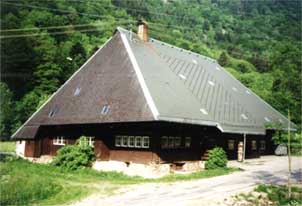 Wir freuen uns auf eine gemeinsame Hüttenfreizeit! Ihr Vita Movere Team.Anmeldeschluss: 15.05.2016!- - - - - - - - - - - - - - - -- - - - -- -  -Bitte hier abtrennen - - - - - - - - - - - - - - - - - - - - - - - - - - - - - - - - AnmeldungHiermit melde ich mich verbindlich für die Freizeit von Vita Movere vom 01.07. bis03.07.2016 an. Name............................................. Anschrift................................................................Datum........................ Unterschrift.................................................Checkliste für die Hüttenfreizeit:(  ) Spannbetttuch(  ) Schlafsack(  ) Schlafanzug oder Nachthemd(  ) lange Hose(  ) kurze Hose(  ) T-Shirts(  ) Pullover(  ) Jacke(  ) Unterwäsche(  ) Socken(  ) festes Schuhwerk(  ) Flip Flops(  ) Duschhandtuch(  ) Hygienebeutel (Zahnbürste, Zahnpasta, Duschgel, Shampoo etc.)(  ) Sonnenbrille und Sonnenmilch(  ) Je nach Wetter: Regensachen oder Regenschirm(  ) Medikamente für 3 Tage(X) -> direkt zum ankreuzen, was schon eingepackt ist.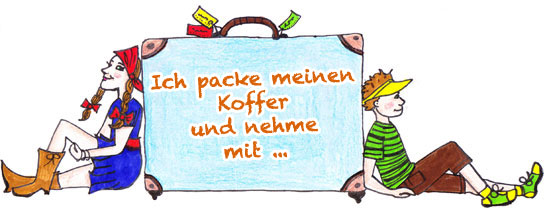 